Pan-Sussex Child Protection & Safeguarding Policy & Procedures Group - Briefing for staffThe Pan-Sussex Child Protection & Safeguarding Policy & Procedures Group met on 4 October 2021. This briefing provides updates on changes to the policies and procedures reviewed by the group. 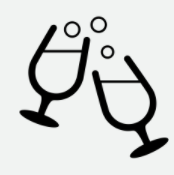 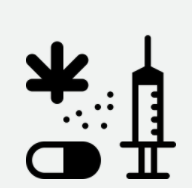  Young people and substance misuseAll substances, including alcohol carry potential risks if mis-used. There is no ‘safe’ limit for children and young people. In terms of the recognition of problematic substance use, the following common indicators should be considered:Daily useDaily use more than once a dayMissing overnight or returning home lateExcessive mood swings, which seem to follow periods of useMarked deterioration in a young person's mental wellbeingFrequent tensions and complaints of money/property being taken without permissionSchool absenteeism and/or exclusion from school in relation to substance useA sudden drop in educational attainmentRisky methods of use such as using alone, or in rare circumstances, injectingMarked deterioration in physical health, with no clear explanationFrequent contact with criminal justice system in relation to substance misuseFrequent attendance at the A & E departmentRapid weight loss / gain SleeplessnessDrug debtGiving up activities previously enjoyed by the young person.Drug debt entrapment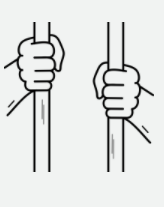 A new section on drug debt entrapment has been added. Children and young people who are being exploited by organised crime networks or county lines gangs can often run up drug debts as a form of trapping the child or young person into exploitation. If children or young people are in debt and it is unclear where it has come from this is very much a clear indicator of potential exploitation and needs to be referred to Children’s Services. In these circumstances professionals should act in accordance with the Making a Referral ProcedureCriminal and sexual exploitation including serious organised crime and gangs  This policy has undergone a substantial re-write. It now includes serious organised crime and gangs, which was a standalone policy previously. The revised policy now includes the follow additions:  Incel ideology  ‘Incel’ describes a growing online subculture of predominantly men or boys who define themselves as unable to get a romantic or sexual partner despite desiring one. Incel refers to ‘intentionally celibate’. This ideology was growing in popularity prior the COVID-19 pandemic however there are very real fears that this has been exacerbated due to the increasing amount of time that already socially isolated individuals with little stake in society have spent online during lockdown restrictions.Adultification biasAdultification bias is a form of racial prejudice where children/young people from diverse or minoritized communities are treated as more mature than they are by a reasonable social standard of development. 'Where are the Black girls in our CSA services, studies and statistics?' | Community CareKnife Crime Prevention Order (KCPO)Anyone aged 12 and over who has on at least two occasions in the past two years had a bladed article with them without good reason or lawful authority in England and Wales, on a school premises or on further education premises may be identified by the police for a Knife Crime Prevention Order (KCPO). The KCPO was introduced as part of the Offensive Weapons Act 2019 in a bid to tackle serious violent cri me.  K CPO practitioners guidance (publishing.service.gov.uk)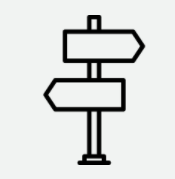 If you would like to discuss any aspect of this briefing, please contact mia.bryden@brighton-hove.gov.uk  